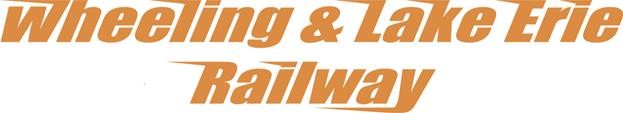 And the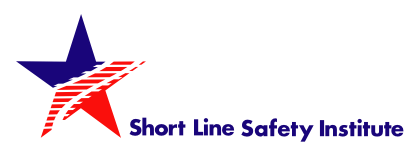 Presents:Railroad Emergency Preparedness TrainingA joint hazardous materials training event for first responders and railroaders combing classroom instruction with hands-on training.Location: W&LE Railyard – Entrance across from 151 Wabash Ave North Brewster, OH Date: July 12, 2022Time: 1800 hrs. – 2200 hrs.Pizza and drinks will be provided.This unique training covers:Working together under NIMSGeneral Safety on Railroad PropertySafety Considerations at a railroad incidentIdentifying tank car typesTank car valves and fittingsResponse plans & site safety plansRailcar markings & placardsHazard identification & communicationTank car anatomyLocomotivesThere will be two hours of classroom instruction followed by hands-on instruction using the Safety Train.  An exercise using scenarios based on local geography and materials handles will follow.